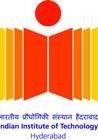 Student’s Use: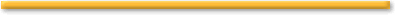 Academic SectionIndian Institute of Technology Hyderabad,	Kandi Sanga ReddyTelangana 502 284Phone: (040) 2301 6026; Fax: (040) 2301 6026Student Withdrawal FormName:	Roll No:Department:	Stream:Date of Joining:	Date of Leaving:Reason for Leaving:-Are you considering on returning to IITH?	Yes / NoIf yes, Contact No. :	E-Mail Id:If a student withdraws after the commencement of the Classes, Caution Deposit only will be refunded.Date:	Signature:For Department’s use:Signature of Faculty Advisor/Guide/UG/PG Convener:	Date: Name:Signature of HOD:Comments:For Academic Office use:Gate Score Card returned Date:No Dues Submitted Date:Refund of Fees, if any Rs. 	                           Effective Date:Comments:Deputy Registrar (Academics)Dean (Academics)DIRECTOR